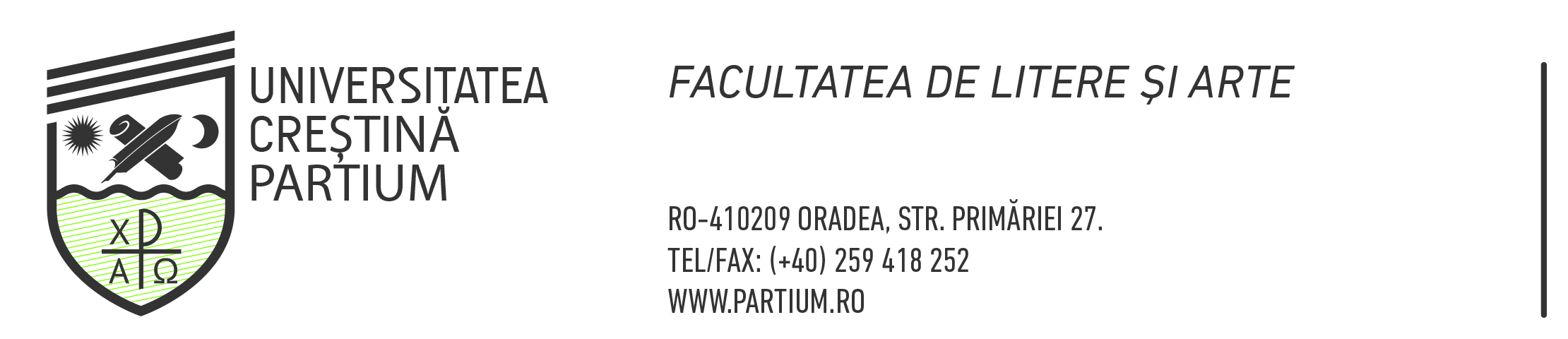 Ghid pentru redactarea şi prezentarea Lucrării de Disertație pentru programul de Master Traducere și InterpretareA MAGISZTERI ZÁRÓVIZSGA ÁLTALÁNOS KÖVETELMÉNYEI1.  A disszertációt a záróvizsgára való beiratkozáskor kell leadni egy nyomtatott, spirálos kötésű, illetve egy elektronikus példányban (az utóbbit CD-n vagy DVD-n). 2. A dolgozat minimális terjedelme kb. 35 oldal, azaz 70000 leütés (címoldalak, tartalomjegyzék, mellékletek nélkül). A disszertációban a hallgatónak bizonyítania kell a témára vonatkozó alapvető szakirodalom ismeretét, és a téma kidolgozásában új problémafelvetéseket, új megközelítéseket, új megoldásokat kell beépítenie. A disszertáció nyelve lehet: magyar, angol. A további formai követelményekről jelen módszertan első melléklete rendelkezik.3. A disszertációhoz annak leadásakor csatolni kell a vezetőtanár szakmai értékelését is, a jelen módszertan második mellékletét képező formanyomtatvány szerint, a vezetőtanár aláírása által hitelesítve. Az értékelések alapján a leadást követő négy napon belül elkészül azoknak a dolgozatoknak a listája, amelyek a záróvizsga-bizottság elé kerülhetnek. A DISSZERTÁCIÓVAL KAPCSOLATOSFORMAI KÖVETELMÉNYEKI. A disszertáció fő részei:Külső borító (román nyelven; lásd jelen útmutató 4. oldalát)Címlap román nyelven (lásd jelen útmutató 5. oldalát)Címlap magyar/angol nyelven (lásd jelen útmutató 6. oldalát)Tartalomjegyzék (a fejezetcímek oldalszámaival) FőszövegbevezetésfejezetekkövetkeztetésekFelhasznált szakirodalom Mellékletek (ha szükséges)II. Általános formai követelmények:A főszöveg 12-es méretű Times New Roman betűtípussal készül, 1,5-es sorközzel, „sorkizárt” (justified) sorvégekkel, 2,5 cm-es margóval.A fejezetcímek középre igazítottak, 14-es méretű kövérített (bold) betűvel szedjük őket.Az alfejezetcímek balra igazítottak, 12-es méretű kövérített (bold) betűvel szedjük őket.Az oldalszámozás az oldalak alján, középre igazítva jelenik meg.A szövegen belüli kiemeléseket dőlt (kurzív, italic) betűkkel jelezzük. Szövegtestben lehetőleg nem használunk kövérítést és aláhúzást.A hivatkozott művek címeit, illetve a folyóiratcímeket a főszövegben dőlt betűs (kurzív, italics) szedéssel emeljük ki. A szakirodalomra történő hivatkozás az MLA style sheet szerint történjen.A felhasznált szakirodalmat tartalmazó irodalomjegyzékben szereplő tételek a szerzők vezetéknevének ábécésorrendjében követik egymást. Sokszerzős művek, lexikonok stb. esetében a szerkesztők nevét vesszük figyelembe. Többszerzős, illetve többszerkesztős művek esetén a művet csak az ábécésorrendben első név szerint közöljük. Ha a dolgozat jellege megkívánja, külön csoportba rendezzük az elsődleges és a másodlagos szakirodalmat. 